Временная передача детей в семьи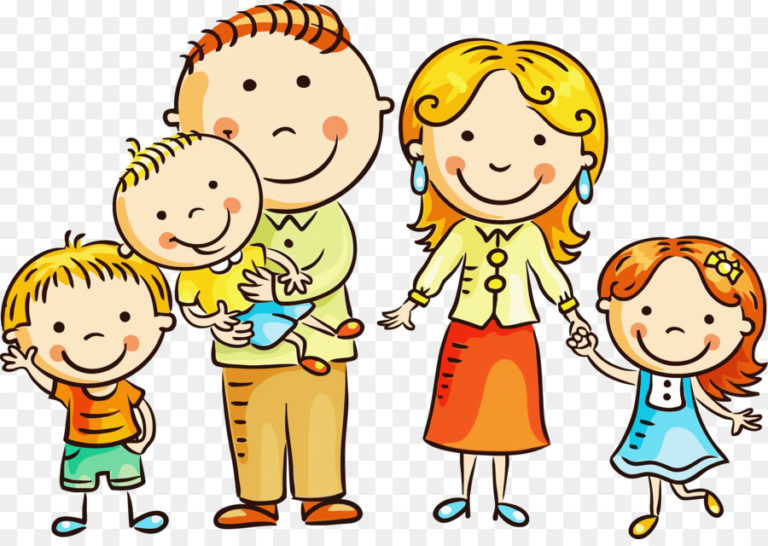      Что такое временная передача детей в семьи? Это – пребывание детей-сирот и детей, оставшихся без попечения родителей, в семьях граждан, в так называемом «гостевом режиме», во время нерабочих и праздничных дней, выходных или каникул.     Зачем производится временная передача детей в семьи?     С юридической точки зрения, временная передача детей в семьи граждан не является формой устройства ребенка в семью, это не опека и не усыновление. Для принимающей семьи такой шаг является формой дружеского общения с ребенком. Для детей-сирот каникулы или выходные, проведенные в полноценной семье, являются уроком социальной адаптации в реальном мире.     Кроме того, передача ребенка в «гостевую» семью может служить и первым шагом к усыновлению, возможностью для взрослых и ребенка лучше узнать друг друга, понять, смогут ли они жить в одной семье.     Само собой разумеется, что учреждение, передающее детей-сирот, сохраняет права и обязанности по их содержанию и воспитанию. Представители данной организации имеют право на надзор за «гостевой семьей» и контроль пребывания в ней ребенка.Юридическая сторона временной передачи ребенка в семью     Взять ребенка из учреждения для детей-сирот в семью в «гостевом режиме» имеет право любой гражданин Российской Федерации, достигший совершеннолетия, за исключением лиц, предоставляющих опасность для жизни, здоровья и психики ребенка (например, в случае признания недееспособности, алкоголизма или наркомании, лишения родительских прав или отстранения от обязанностей опекуна).    Для оформления временной передачи ребенка в семью необходимо собрать и представить в орган опеки и попечительства по месту своего проживания следующие документы:копия паспорта или иного документа, удостоверяющего личность (с предъявлением оригинала);справка органов внутренних дел, подтверждающая отсутствие у гражданина судимости за умышленное преступление против жизни и здоровья граждан (действует 1 год);выписка из домовой (поквартирной) книги или иной документ, содержащий сведения о проживающих совместно с гражданином совершеннолетних и несовершеннолетних членах его семьи;справка лечебно-профилактического учреждения об отсутствии у гражданина заболеваний, препятствующих принятию ребенка в семью – алкоголизм, наркомания, психические заболевания, туберкулез и др. (действует 3 месяца).     В течение 15 дней представители органов опеки и попечительства обязаны проверить подлинность предоставленных документов. Кроме того, они проводят обследование жилого помещения, предполагаемого для временного проживания ребенка. После истечения этого срока представителям «гостевой семьи» выдается либо заключение о возможности временного пребывания ребенка в семье сроком на 2 года, либо аргументированный отказ в письменной форме.     После получения письменного разрешения на временную передачу ребенка в семью гражданин должен предоставить в организацию, из которой он желает взять ребенка, документы:заявление о временной передаче ребенка в свою семью (в свободной форме);копия паспорта или иного документа, удостоверяющего личность (с предъявлением оригинала);заключение органа опеки и попечительства по месту жительства гражданина о возможности временной передачи ребенка в семью гражданина или имеющееся у гражданина заключение о возможности гражданина быть усыновителем, опекуном или попечителем, выданное этим органом в установленном порядке;согласие совместно проживающих с гражданином совершеннолетних, а также несовершеннолетних, достигших 10-летнего возраста членов его семьи на временную передачу ребенка в семью гражданина, выраженное в письменной форме.     После ознакомления с данными документами учреждение для детей-сирот предоставляет гражданам сведения о детях, которые могут быть переданы в семью для временного пребывания. Представители учреждения помогают принимающей стороне выбрать ребенка для «гостевого пребывания» и содействуют при знакомстве, общении и налаживании отношений между ребенком и «гостевой семьей».     Далее у сотрудников учреждения для детей-сирот есть 15 дней на принятие решения об отказе или передаче ребенка в семью для временного пребывания. Сотрудники организации анализируют отношения ребенка с принимающей стороной. Также принимается во внимание, есть ли у «гостевой семьи» предыдущий опыт общения с ребенком, опыт временного пребывания в семье других детей, и т.д.     В случае положительного решения представителям «гостевой семьи» передаются следующие документы:копия приказа о временной передаче ребенка, заверенная руководителем организации для детей-сирот и детей, оставшихся без попечения родителей;копия свидетельства о рождении ребенка, заверенная в установленном законом порядке, либо паспорт ребенка, достигшего 14 лет;копия полиса обязательного медицинского страхования ребенка;копии иных документов, необходимых ребенку в период временного пребывания в семье гражданина.Актуальные вопросы временной передачи детей в семьюДетей какого возраста можно приглашать в семью для временного пребывания?     По закону, возможна временная передача в семьи детей в возрасте от 3 до 18 лет. По мнению детских психологов, пребывание в семьях в «гостевом режиме» приемлемо для детей от 7 лет и старше. Детям младшего возраста трудно объяснить, что их приглашают именно в гости, и они будут травмированы, когда придет время возвращаться обратно в учреждение для детей-сирот. Максимальную пользу передача в семью в «гостевом режиме» приносит подросткам, так как их устройство в приемные семьи уже практически невозможно. Временное же пребывание в семьях позволяет таким детям получить хотя бы самые необходимые навыки социальной адаптации, дарит им уникальный опыт семейных отношений.Какие условия должна обеспечить ребенку принимающая сторона?     Требования для временной передачи ребенка в семью практически те же, что и при оформлении усыновления или опеки. Ребенок должен иметь свое спальное место. Также представители «гостевой семьи» должны позаботиться об индивидуальном пространстве для ребенка, где он сможет отдыхать, хранить свои книги, игрушки и личные вещи. Продуктами питания ребенка в «гостевой семье» обеспечивает организация для детей-сирот.Каков срок временного пребывания ребенка в семье?     Срок может варьироваться от 1 дня до 1 месяца, по решению органов опеки и попечительства. Если интересы ребенка требуют более длительного пребывания в семье (например, прохождение курса лечения или реабилитации, выезд на отдых за пределы РФ, каникулы длительностью более 1 месяца и т.д.), данные обстоятельства должны быть подтверждены документально. После этого может быть вынесено решение о продлении срока «гостевого пребывания» в семье до 3 месяцев.Как осуществляется временная передача в семью братьев и сестер?    Родные братья и сестры передаются в семью в «гостевом режиме» вместе, кроме тех случаев, если это невозможно по медицинским показаниям или противоречит желаниям самих детей.В каком случае органы опеки имеют право отказать во временной передаче ребенка в семью?     Отказ возможен в случаях, если это противоречит желанию ребенка, либо создает угрозу его жизни, физическому и психическому здоровью. Кроме того, отказ осуществляется при выявлении случаев проживания в «гостевой семье» родителей ребенка, лишенных родительских прав или ограниченных в родительских правах.    Пригласить ребенка в семью для временного пребывания – непростое решение. «Гостевая семья», пусть и временно, полностью берет на себя ответственность за жизнь и здоровье ребенка, за его эмоциональный комфорт. Однако людям, которые по ряду причин не могут усыновить ребенка или оформить опеку, но при этом готовы поделиться своим семейным теплом с детьми, оставшимися без попечения родителей, стоит всерьез подумать о такой возможности.